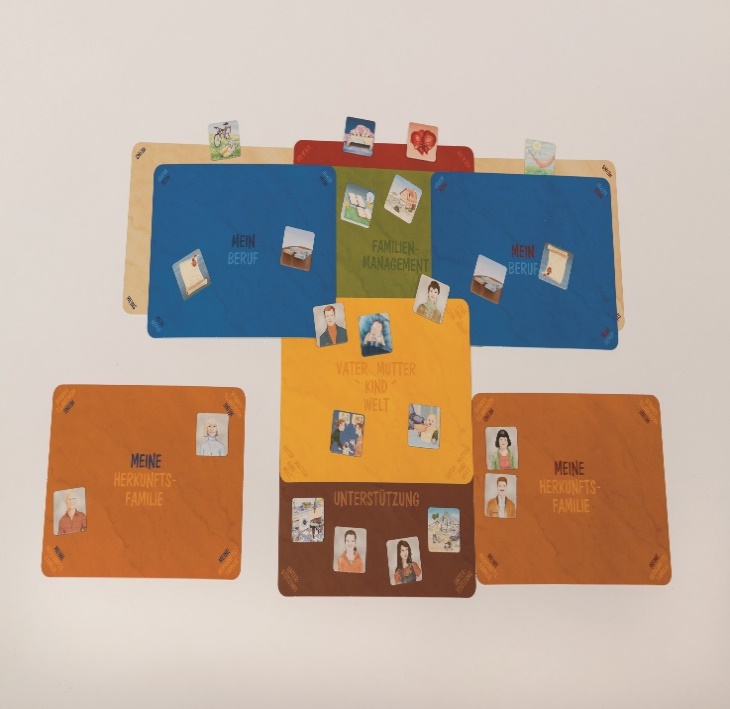 Beispiel einer Familienlandschaft bzw. -situation aufgebaut mit dem Familienentwicklungsspiel vonEva Tillmetzwww.fib-spiel.deLeitung:Andrea Heider-RiethHeilpraktikerin eingeschränkt auf das                                                                                                                    Gebiet der Psychotherapie                                                                                                          www.andreaheider-praxis.de                                                                                                         Für wen? Mütter und Väter von Kindern bis               15 Monaten                                                                                                         Teilnehmerzahl: maximal 8   Teilnahmegebühr:20 Euro/Person35 Euro/Paar10 % Ermäßigung bei Anmeldung bis zum 14.10.17                                                                                                              FAMILIE IN BALANCE     Vortrag und Workshop 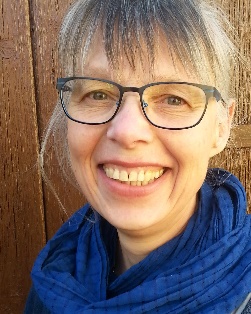         Angebot an junge Mütter,         Väter und Elternpaare      Samstag, den 21.10.17        15.30 Uhr - 17 Uhr       Gröbenzell, Danziger Straße 4Sie sind seit einigen Wochen oder Monaten Familie?Dann sind Veränderungen inzwischen Ihr Alltag!Da kommt man manchmal gar nicht mit, denn plötzlich sind viele Bereiche Ihres alten Lebens betroffen und neue Bereiche sind entstanden:PaarbeziehungEltern-Kind-BeziehungFamilienmanagementAufgabenverteilung: Wer macht was?Herkunftsfamilie: GroßelternFreiraum und Erholung Genug Schlaf?Beruf, ElternzeitFinanzenu. v. m.Mit all dem beschäftigen wir uns in diesem Workshop. Wie?Wir benutzen dazu das systemische Spiel FIB – 	FAMILIE IN BALANCE:Wir bauen beispielhaft die Familiensituation als Familienlandschaft auf, sprechen gezielt über einzelne Bereiche und betrachten die Dynamik. Sie erhalten auf diese Weise Klarheit und Impulse, Ihre Situation bzw. Themen weiterzuentwickeln:Und es entsteht so etwas wie Ordnung im Chaos! 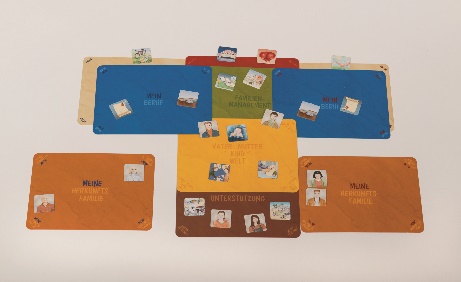                FIB – FAMILIE IN BALANCEAnmeldung:                                                                                                                Bitte bis Freitag, den 20.10.2017 unter                                                                                                 089/230 48 664oder unter info@andreaheider-praxis.de                                                                                                                                                                                                                                 Fragen? Rufen Sie mich gerne an!                                                                                                       